         ВОДОЛАЗ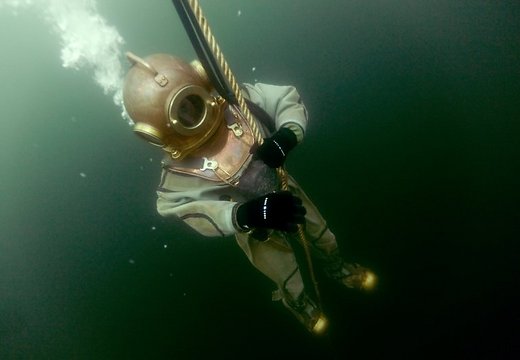 В глубине солёных вод
Сделал сотни он работ:
Груз со дна он поднимал,
Клад пиратский он искал.
От акулы лодку спас,
Проводил по дну он газ.
Делал снимки он для книжки,
Что читают все мальчишки.
И берёг он не на шутку
Миг, секунду и минутку,
Ведь замешкался – и вот
На исходе кислород.
Водолаз тот – Мишкин дед.
На стене его портрет.
Мы готовы сотни раз
Слушать дедушкин рассказ.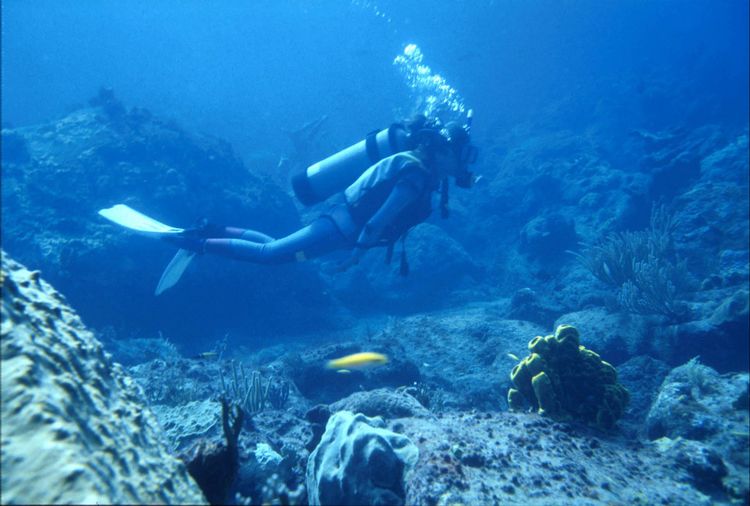           ПОЖАРНЫЙ 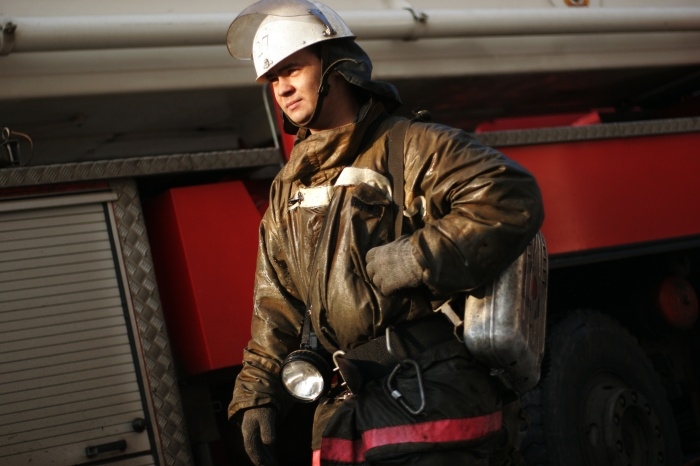 На машине ярко-красной
Мчимся мы вперёд.
Труд тяжёлый и опасный
Нас, пожарных, ждёт.
Вой пронзительной сирены
Может оглушить,
Будем и водой, и пеной
Мы пожар тушить.
И в беду попавшим людям
Сможем мы помочь,
Ведь с огнём бороться будем
Смело день и ночь!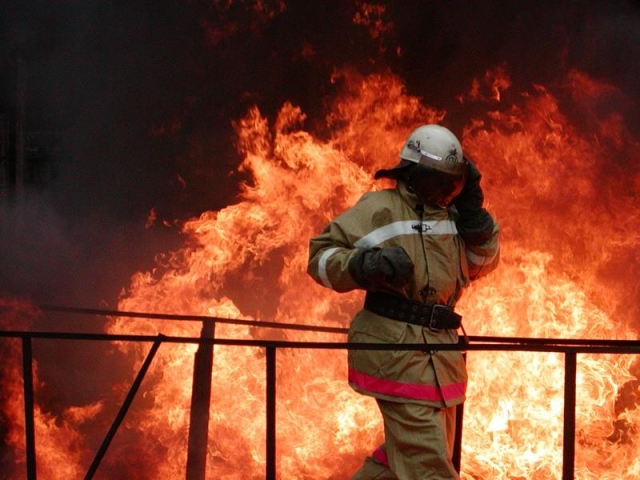        ДОКТОР На уколы! На уколы!
Собирайся, ребятня!
Вы не бойтесь! Я не больно –
Ведь хороший доктор я.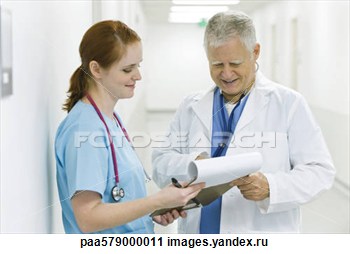 Поднимите-ка рубашки,
Я послушаю живот.
Ой-ой-ой! Урчит там что-то,
Срочно выпейте компот.Вот вам градусник по мышку,
Посидите пять минут.
Я натру вас лучшей мазью,
Наложу на руку жгут.Может, банки вам поставить?
Я умею – верь - не верь.
И давление измерю,
Вы прилягте на постель.Я вам выпишу рецептик,
Всё купите по нему.
Позабочусь я о детках,
Потому что их люблю.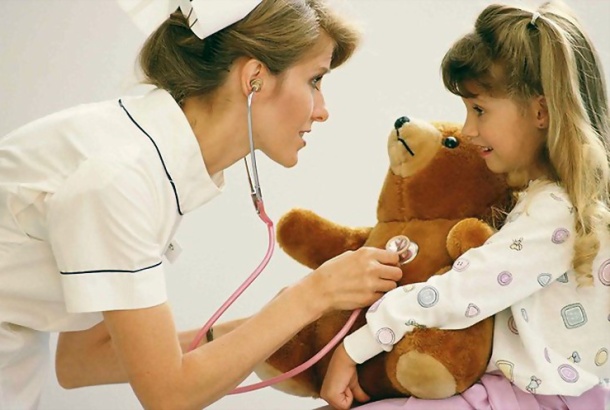         МОРЯК 
Служат в море как когда-то
Очень смелые ребята.
Все профессии в почёте,
Как в любом гражданском флоте.
Штурмана и дизелисты,
Рулевые и радисты,
Повара проворные,
Зоркие дозорные.
У профессий есть названья,
У людей служивых – званья.
Очень много есть вопросов
У молоденьких матросов.
Знают всё старшины,
Зрелые мужчины.
Служат долго мичмана,
Ими родина сильна.
Корабельный офицер –
Командир и всем пример.
Всё умеет, много знает,
И наводит и стреляет,
Курс прокладывает точно
И спешит на помощь срочно.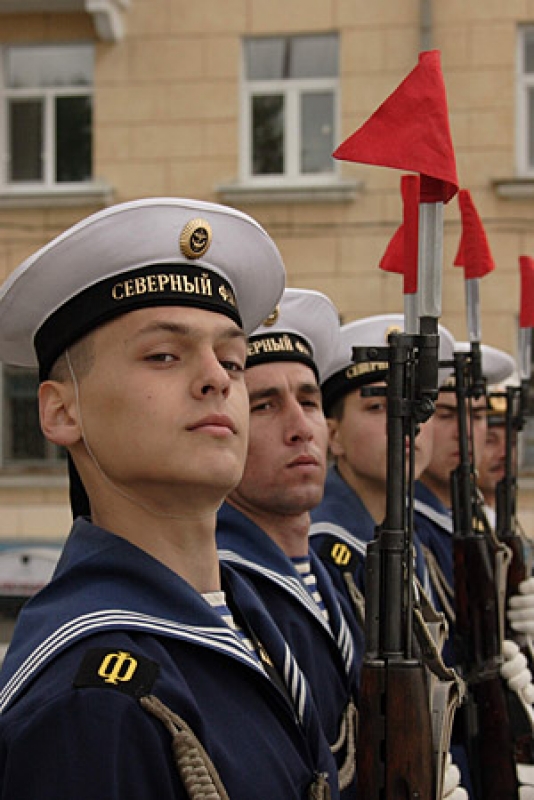 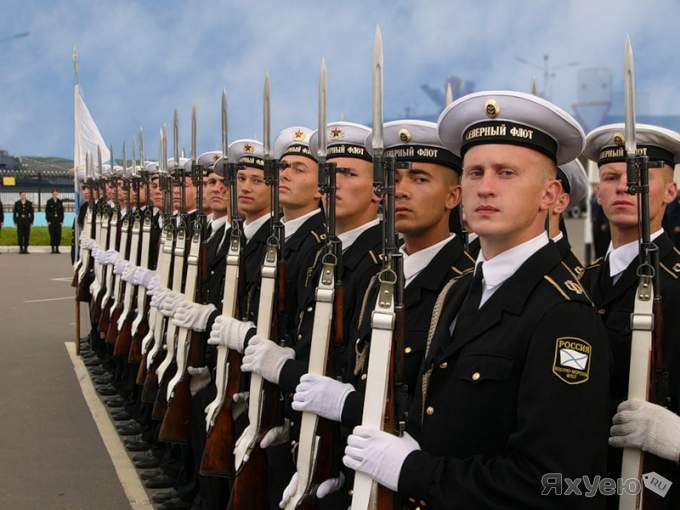        ПОВАР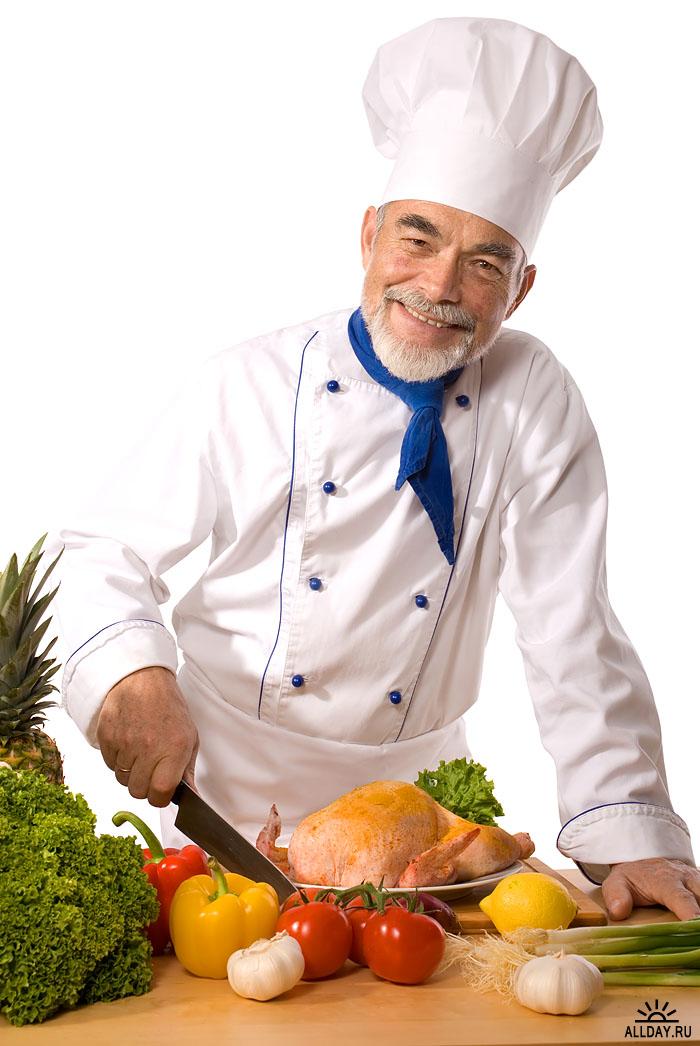 Повара уж очень ловко
Чистят ножиком морковку,
Сыр на крупной терке трут:
Взад-вперед, то там, то тут.

Суп мешают поварешкой
И толкушкой мнут картошку
Режут ножиком укроп
Вжик-вжик-вжик и в миску оп!

Получилось вкусно чтобы,
Лично с блюд снимают пробы,
Чтобы наша детвора
Была сытая всегда!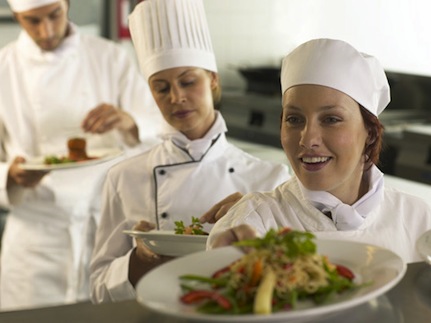       ПОЛИЦЕЙСКИЙ 
Городской он или сельский, 
Очень важен полицейский. 
Охраняет он закон, 
Наш покой и крепкий сон. 
Тот, что с жезлом полосатым – 
Регулирует движенье, 
Будь он бритым иль усатым, 
Вызывает уваженье. 
Этот в каске, с автоматом, 
В маске только прорезь глаз, 
На груди стальные латы – 
Называется спецназ. 
Коль сосед твой бестолковый 
Дебоширит и шумит – 
Безотказный участковый 
Дебошира усмирит. 
Городской он или сельский, 
Очень важен полицейский. 
Охраняет он закон, 
Наш покой и крепкий сон.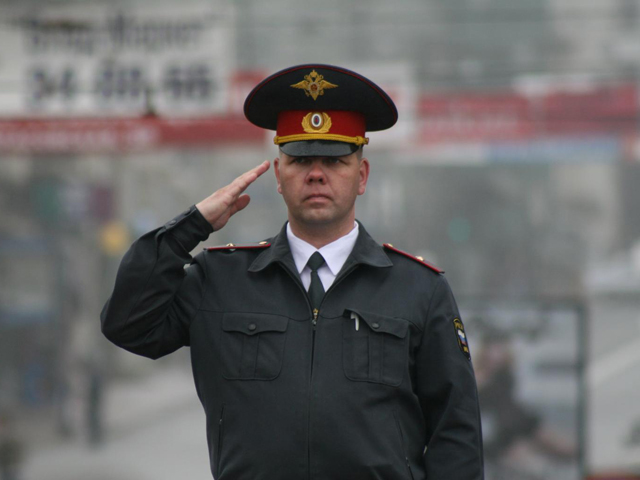 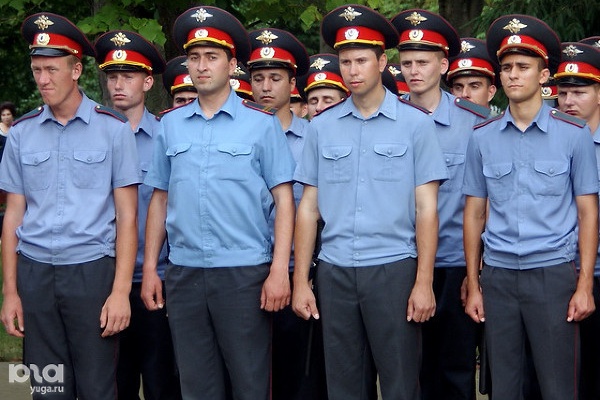            ХУДОЖНИКСловно волшебнику радужной сказки, 
Бог дал Художнику кисти и краски, 
Чудо – палитру, мольберт и холстину, 
Чтоб сотворил он такую картину, 
Где будут горы, восход и закаты, 
Синее море и злые пираты, 
Желтый песок, белоснежные льдины… 
Все, что в душе – то на этой картине. 
Молча, Художник стоит у мольберта, 
Кисти мелькают, как птицы под ветром. 
Лучик от солнца и брызги прибоя, 
Горсть янтаря, что прибило волною, 
Гроздья рябины, как капельки крови, 
Зелень травы, хмурость тучи над морем, 
Нежность любимой, улыбку ребенка – 
Все написал своей кисточкой тонкой. 
В это творенье вложил он всю душу, 
Сердце свое беспокойное слушал. 
Глянул Всевышний, слегка удивился – 
На полотне целый мир уместился!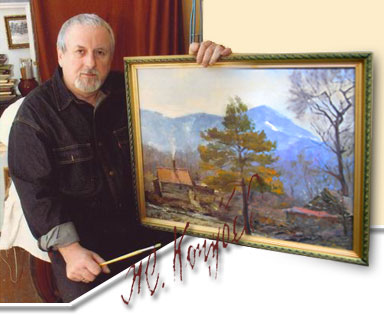 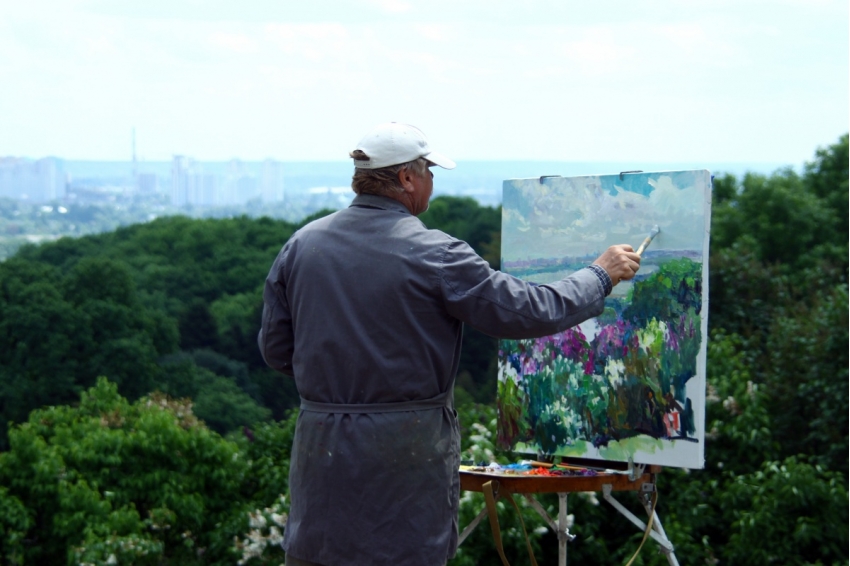          СТРОИТЕЛЬ Точно в срок построит он: 
Небоскрёб и стадион. 
Детский садик и больницу, 
Магазинов вереницу. 
Даже дом, скажу вам я, 
Где живет моя семья, 
(и другие жители) 
Строили – строители!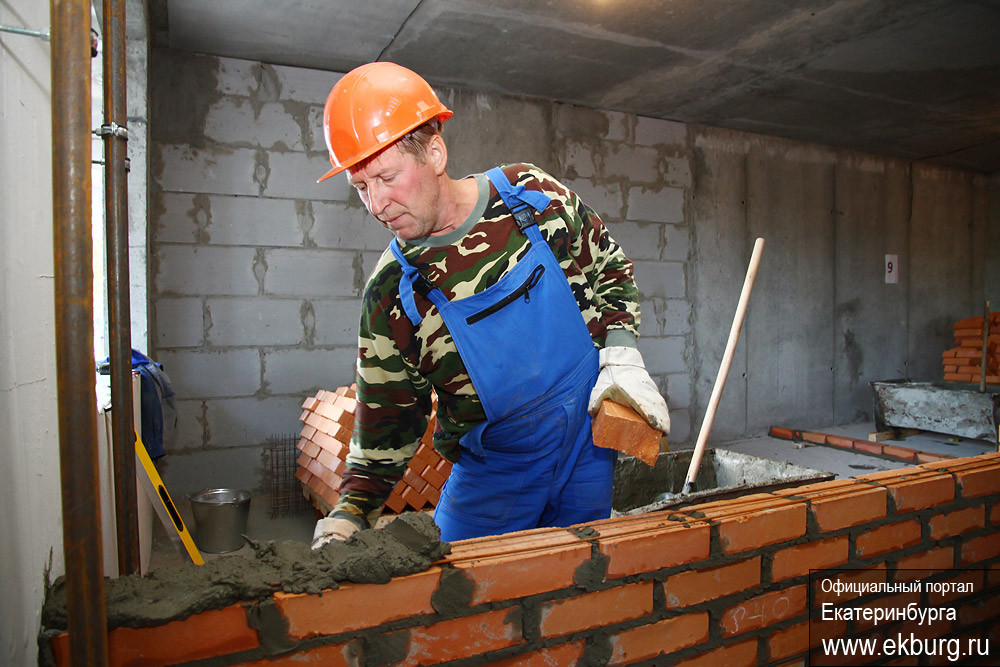 Для строителя привычно
Строить новый дом кирпичный.
Экскаватором Степан
Вырыл в поле котлован,
В землю вбил большие сваи,
А теперь цемент мешает,
Ровно кирпичи кладет –
Ветер щелки не найдет.
Кирпичи с земли Степану
Поднимать сподручно краном.
Вот и новый дом готов,
Запускать пора котов!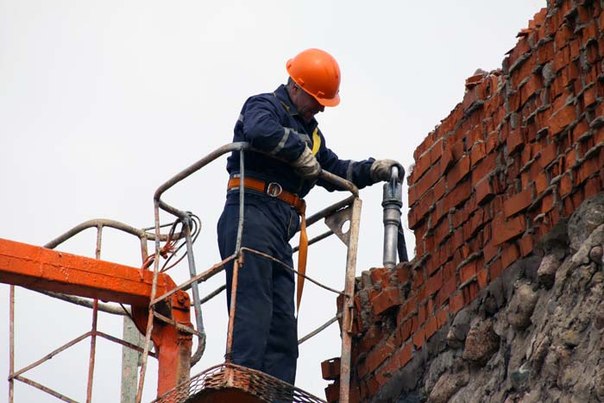 